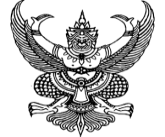                                                                                          เลขที่เอกสาร..............................                                                                                                 วันที่ ...........เดือน..................................พ.ศ.................เรื่อง  ขอซื้อ ขอจ้างเรียน  ผู้อำนวยการวิทยาลัยเทคนิคอุบลราชธานี        ด้วยแผนกวิชา/งาน.......................................................................มีความประสงค์ขอ         (   ) จัดซื้อวัสดุ...........................................................................................................................................................................        (   ) จัดจ้าง ............................................................................................................................................................................                        โดยขอใช้งบประมาณใช้จ่ายเพื่อ (  ) ซื้อวัสดุ  (   ) จัดจ้าง  เป็นจำนวนเงินทั้งสิ้น........................................................บาท              ดังรายละเอียดที่แนบมาพร้อมนี้ ลงชื่อ........................................................ผู้ขออนุมัติ    (                                             )ขอบเขตและรายละเอียดคุณลักษณะเฉพาะพัสดุและราคาการจัดซื้อวัสดุ...........................................งาน......................... 1.รายละเอียดของพัสดุที่ต้องการและราคา2. เกณฑ์ที่ใช้ในการพิจารณา	เกณฑ์ราคา3. ระยะเวลาที่ต้องการใช้พัสดุ	ผู้ขายต้องส่งมอบ ภายใน ...5.....วันทำการ นับถัดจากวันลงนามในใบสั่งซื้อ4. วงเงินที่ประมาณที่จะซื้อ	เป็นเงิน ......................................... บาท (...............................................................................)5. เงื่อนไขและคุณสมบัติเพิ่มเติม         เนื่องจากกฎกระทรวง กำหนดพัสดุและวิธีจัดซื้อจัดจ้างพัสดุ ที่รัฐต้องการส่งเสริมหรือสนับสนุน (ฉบับที่ 2) มุ่งส่งเสริมให้หน่วยงานภาครัฐ จัดซื้อจัดจ้าง สินค้าที่ผลิตภายในประเทศ หรือจัดซื้อจัดจ้างกับผู้ประกอบการวิสาหกิจขนาดกลางหรือขนาดย่อม (SMEs) จึงขอความเห็นชอบ ในหลักการ ดังนี้....        5.1 ผู้เสนอราคาจะต้องเสนอพัสดุที่ผลิตภายในประเทศเป็นลำดับแรก หากไม่มีหน่วยงานจะพิจารณาพัสดุที่ผลิตหรือนำเข้าจากต่างประเทศ       5.2 ในกรณีผู้ขาย/ คู่สัญญาเป็น ผู้ประกอบการวิสาหกิจขนาดกลางหรือขนาดย่อม (SMEs) ให้ผู้ขายหรือ คู่สัญญา ให้แนบสำเนาใบขึ้นทะเบียนผู้ประกอบการวิสาหกิจขนาดกลางหรือขนาดย่อม (SMEs) มาด้วย               5.3 เป็นกรณีดังต่อไปนี้ ให้หัวหน้าหน่วยงานของรัฐพิจารณา (1) เป็นการจัดหาอะไหล่ที่มีความจำเป็นจะต้องระบุคุณลักษณะเฉพาะ และจำเป็นต้องนำเข้าจากต่างประเทศ (2) หาก เป็นสินค้าที่ผลิต หรือ นำเข้าจากต่างประเทศ ต้องเป็นกรณีมีราคาในการจัดหาครั้งหนึ่ง ไม่เกินสองล้าน หรือราคาพัสดุที่นำเข้าจากต่างประเทศ มีราคาต่อหน่วยไม่เกิน สองล้าน ตามนัยแห่งหนังสือ กกค (กวจ) 0405.2/ ว 89 ลว.18 ก.พ. 2564 แนวทางปฏิบัติ ฯ ข้อ 2 (2.1.2(2) เพื่อโปรดพิจารณาเห็นชอบตามหลักการข้างต้นต่อไป 6.วิธีการตรวจรับพัสดุ           6.1 กรณีที่เป็นพัสดุที่ผลิตภายในประเทศที่ได้รับการรับรองจากสภาอุตสาหกรรมแห่งประเทศไทย ให้ตรวจสอบรายการพัสดุที่ได้รับการรับรองและออกเครื่องหมายสินค้าที่ผลิตในประเทศไทย (Made in Thailand) จากสภาอุตสาหกรรมแห่งประเทศไทย          6.2 กรณีที่เป็นพัสดุที่ไม่ใช่รายการพัสดุตาม (1) ให้ตรวจสอบจากข้อมูลที่ปรากฎบนฉลากของสินค้าที่ติดบนบรรจุภัณฑ์ของสินค้าลงชื่อ.......................................................      (......................................................)                             ประธานกรรมการกำหนดขอบเขตและรายละเอียดคุณลักษณะเฉพาะพัสดุและราคาลงชื่อ.......................................................       (......................................................)                                 กรรมการกำหนดขอบเขตและรายละเอียดคุณลักษณะเฉพาะพัสดุและราคาลงชื่อ.......................................................      (......................................................)                             กรรมการและเลขานุการกำหนดขอบเขตและรายละเอียดคุณลักษณะเฉพาะพัสดุและราคาคำสั่งผู้อำนวยการวิทยาลัยเทคนิคอุบลราชธานี เห็นชอบ / อนุมัติ ไม่เห็นชอบ..................................................                (นายธาตรี     พิบูลมณฑา)     ผู้อำนวยการวิทยาลัยเทคนิคอุบลราชธานี1.หัวหน้า ( แผนกวิชา/งาน )    -  ได้ตรวจสอบเป็นที่เรียบร้อยแล้ว -  เพื่อโปรดพิจารณาอนุมัติตามเสนอลงชื่อ................................................... .......... /.........../.............      (                                                    )2. ความเห็นรองผู้อำนวยการฝ่าย   (  ) วิชาการ                                  (  ) บริหารทรัพยากร (  ) พัฒนากิจการนักเรียน นักศึกษา      (  )  แผนงานฯ (  ) ควรอนุมัติตามเสนอลงชื่อ.....................................................  .......... /.........../................ (                                                    )3. หัวหน้างานวางแผนและงบประมาณ(  )  ได้ตรวจสอบแล้วมีในแผนงาน.(  )  ได้ตรวจสอบแล้วไม่มีในแผนงาน(  )  บันทึกขอปรับแผนงาน โปรดพิจารณาอนุมัติให้ดำเนินการได้โดยใช้เงิน (   ) บกศ    (   ) งปม    (   )  อุดหนุน..................................................... (   ) ปวช.    (   ) ปวส.   (   ) อื่นๆ........................................................... จำนวนเงินตามแผน...................................................................บาท จำนวนยอดเงินยกมา.................................................................บาท จำนวนเงินเสนอครั้งนี้................................................................บาท จำนวนเงินคงเหลือ...................................................................บาทลงชื่อ....................................................  ……………/............/............             (นางอรทัย ซาเสน)    หัวหน้างานวางแผนและงบประมาณ4. รองผู้อำนวยการฝ่ายแผนงานและความร่วมมือ(  ) เห็นควรอนุมัติตามเสนอ(  ) เห็นควรงดจัดซื้อหรือจ้างลงชื่อ..................................................  .......... /............../................           ( นางราตรี สะดีวงศ์  )5. งานพัสดุ  จัดซื้อ/จัดจ้างโดยวิธี (  ) ประกวดราคาอิเล็กทรอนิกส์  (  ) คัดเลือก (  ) เฉพาะเจาะจงเหตุผลการเลือกวิธีการจัดซื้อ............................................................................................................ขออนุมัติแต่งตั้งคณะกรรมการ/กรรมการ จัดซื้อ/จัดจ้างตามระเบียบ พรบ.จัดซื้อจัดจ้าง พ.ศ.2560 ข้อ 25 และ 26 ดังนี้                                                     ประธานกรรมการ                                                     กรรมการ                                              .      กรรมการและเลขานุการขออนุมัติแต่งตั้ง คณะกรรมการตรวจรับพัสดุ/กรรมการตรวจรับพัสดุ ตาม ระเบียบ พรบ.จัดซื้อจัดจ้าง พ.ศ.2560 ข้อ 25 และ 26 ดังนี้                                                     ประธานกรรมการ                                                     กรรมการ                                                .    กรรมการและเลขานุการลงชื่อ......................................................  .......... /............./...........      (                                                   )6. รองผู้อำนวยการฝ่ายบริหารทรัพยากร   (  ) ควรมอบงานพัสดุจัดหาตามระเบียบ พรบ.จัดซื้อจัดจ้าง พ.ศ. 2560ลงชื่อ................................................  .......... /.........../................           ( นายมนตรี   สุริยพันตรี )7.  ผู้อำนวยการวิทยาลัยเทคนิคอุบลราชธานี        คำสั่ง        (  ) อนุมัติให้ดำเนินการตามระเบียบ พรบ.จัดซื้อจัดจ้าง พ.ศ. 2560        (  ) แต่งตั้งคณะกรรมการตามเสนอ        (  ) ไม่อนุมัติ..............................................................  ลงชื่อ................................................  .......... /.........../................                  (นายธาตรี พิบูลมณฑา)          ผู้อำนวยการวิทยาลัยเทคนิคอุบลราชธานีลำดับที่รายการคุณลักษณะเฉพาะจำนวนหน่วยนับราคาต่อหน่วยราคารวม                  รวมเงินทั้งสิ้น....................................บาท                  รวมเงินทั้งสิ้น....................................บาท                  รวมเงินทั้งสิ้น....................................บาท                  รวมเงินทั้งสิ้น....................................บาท                  รวมเงินทั้งสิ้น....................................บาท                  รวมเงินทั้งสิ้น....................................บาท                  รวมเงินทั้งสิ้น....................................บาท